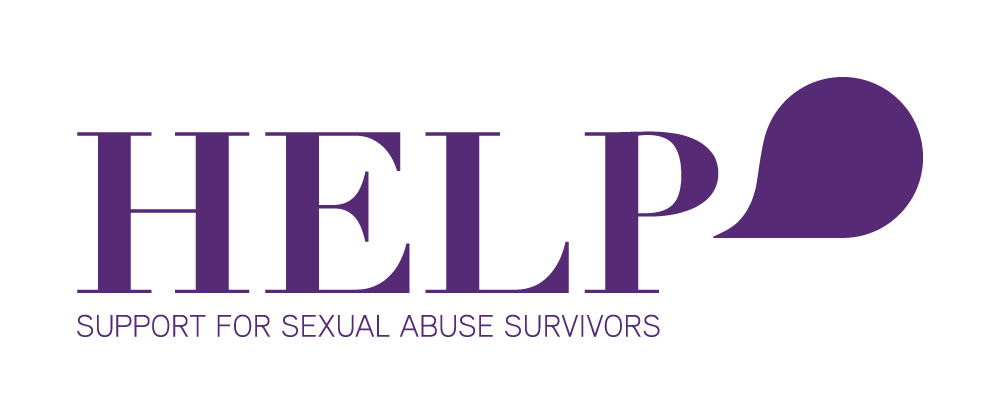 Sexual Violence Crisis Support Counsellor PositionsHELP’s 24-hour crisis service provides counselling, information, and support to women, children, and families who have experienced sexual violence either recently or in the past.  The service includes supporting clients through police procedures and medical processes.Our Crisis Team is currently looking for qualified psychotherapists, psychologists or counselors, preferably with at least 12 months post-qualifying experience, to join our all women team.  We have part time positions available in both our After Hours and Day teams. Additional training and/or experience in sexual trauma recovery is a definite advantage, however, induction and training will be provided.This role involves working with Police, MEDSAC Doctors, phone counselling and support, referral intake and face-to-face crisis sessions.Relevant experience / skills required:Working with survivors of trauma and/or sexual violence and knowledge of crisis intervention strategiesHave an understanding of the impact & effects of sexual violenceArticulate thinking around feminist philosophy Demonstrate commitment to Te Tiriti O Waitangi.Have an understanding and appreciation of teamwork and team dynamicsHave excellent communication and Administration skillsWell skilled in keeping client records and proficient at using and understanding online database systems, including data entry and reportingTertiary qualification in Counselling or PsychotherapyRegistered with a relevant professional governing body